Доступ к информационным системам и информационнотелекоммуникационным сетям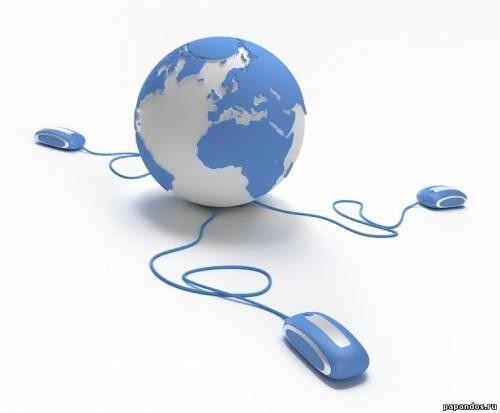 С 1 сентября 2012 г. вступает в силу Федеральный закон Российской Федерации от 29 декабря 2010 г. N 436-ФЗ«О защите детей от информации, причиняющей вред их здоровью иразвитию», согласно которому содержание и художественное оформление информации, предназначенной для обучения детей в образовательныхучреждениях, должны соответствовать содержанию и художественному оформлению информации для детей данного возраста.Информационная безопасность в целом и особенно детей — одна из центральных задач, которую необходимо решить для России.Детская аудитория Рунета насчитывает сейчас 8-10 млн. пользователей до 14 лет. При этом около 40% детей, регулярно посещающих Сеть, просматривают Интернетсайты с агрессивным и нелегальным контентом, подвергаются кибепреследованиям и виртуальным домогательствам. Как сделать Интернет безопасным для детей?.Использование	Интернета	является	безопасным,	если	выполняются	три основных правила:Защитите свой компьютерРегулярно обновляйте операционную систему.Используйте антивирусную программу.Применяйте брандмауэр.Создавайте резервные копии важных файлов. · Будьте осторожны при загрузке новых файлов.Защитите себя в ИнтернетеС осторожностью разглашайте личную информацию.Помните, что в Интернете не вся информация надежна и не все пользователи откровенны.Соблюдайте правилаЗакону необходимо подчиняться даже в Интернете. · При работе в Интернете не забывайте заботиться об остальных так же, как о себе.Сведения о доступе к информационным системам и информационно- телекоммуникационным сетямв МОУ СОШ с. Большая ИжмораОдним из приоритетных направлений в деятельности школы является информатизация образовательного процесса, которая рассматривается как процесс, направленный на повышение эффективности и качества учебных занятий, и администрирования посредством применения ИКТ (информационно-коммуникативных технологий) Школьники имеют возможность работать в сети Интернет на уроках информатики и ежедневно в свободном доступе после уроков в компьютерном классе. В свободное от уроков время каждый желающий (учитель или ученик) при помощи администратора точки доступа к сети Интернет может воспользоваться техническими и сетевыми ресурсами для выполнения учебных задач.Рассматривая процессы повышения эффективности образовательного и управленческого процессов через призму информатизации, мы считаем, что школьный компьютер может и должен стать тем инструментом, который позволяет: во-первых, повысить эффективность учебных занятий, так как:включение в урок мультимедиа материалов (видео, звука, иллюстрационного материала) повышает его наглядность;использование цифровых образовательных ресурсов предметной направленности позволяет организовать изучение материала каждым учащимся индивидуально, в наиболее предпочтительном для него темпе;компьютер позволяет включить межпредметные интеграционные процессы, так как он по своей сути инструмент надпредметный, а применение, к примеру, одних и тех же программных средств и алгоритмов при решении математических, физических, химических и других задач акцентирует внимание на общности изучаемых в рамках разных предметов тем и законов;сетевые возможности компьютера позволяют выйти в поисках необходимой информации за рамки учебной аудитории, того объема информации, которая предоставляется учителем или родителями.В школе установлена система контентной фильтрации Ростелеком для образовательных учреждений Пензенской области. Система контентной фильтрации позволяет полностью обезопасить учреждение от запрещенного контента, позволяет ученикам получать доступ только к образовательным ресурсам, разрешенным Министерством образования Пензенской области. Система полностью соответствует требованиям Министерства Образования .Школа имеет доступ к сети Интернет.Договор на предоставление услуг связи (Интернет) имеется. Назначен ответственный за работу «точки доступа к сети Интернет» в ОУУтверждена инструкция ответственного за работу «точки доступа к сети Интернет» в ОУ Координация и информационно – методическое обеспечение осуществляется учителем информатикиПравила использования сети ИнтернетОбщие положенияИспользование сети Интернет в образовательном учреждении направлено на решение задач учебно-воспитательного процесса.Настоящие Правила определяют условия и порядок использования сети Интернет в Муниципальном общеобразовательномучреждении средней общеобразовательной школе с. Большая ИжмораОрганизация использования сети Интернет в общеобразовательном учрежденииВопросы использования возможностей сети Интернет в учебно- образовательном процессе и Правила использования сети Интернет в Учреждении (Правила) рассматриваются на Педагогическом Совете Учреждения.Правила разрабатываются Педагогическим Советом Учреждения на основе примерного (типового) регламента самостоятельно либо с привлечением внешних экспертов, в качестве которых могут выступать:преподаватели других образовательных учреждений, имеющие опыт использования Интернета в образовательном процессе;специалисты в области информационных технологий;представители органов управления образованием;родители (законные представители) обучающихся.При разработке Правил Педагогический Совет руководствуется:законодательством Российской Федерации;опытом	целесообразной	и	эффективной	организации	учебного	процесса	с использованием информационных технологий и возможностей Интернета;интересами обучающихся;целями образовательного процесса;рекомендациями профильных органов и организаций в сфере классификации ресурсов Сети.Утверждение и ввод в действие Правил на учебный год производится в соответствии с порядком принятия локальных нормативных актов в Учреждении.Руководитель Учреждения отвечает за обеспечение эффективного и безопасного доступа к сети Интернет в Учреждении, а также за выполнение настоящих правил. Для обеспечения доступа участников образовательного процесса к сети Интернет в соответствии с Правилами руководитель Учреждения назначает своим приказом ответственного за обеспечение доступа к ресурсам сети Интернет и контроль безопасности работы в сети, определяет оборудованные помещения для организации доступа (“точки доступа”), режим их работы и расписание.Педагогический Совет Учреждения:принимает решение о разрешении/блокировании доступа к определенным ресурсам и (или) категориям ресурсов сети Интернет для различных категорий пользователей с учетом рекомендаций органов управления образованием;определяет характер и объем информации, публикуемой на интернет-ресурсах Учреждения;дает руководителю Учреждения рекомендации о назначении и освобождении от исполнения своих функций лиц, ответственных за обеспечение доступа к ресурсам сети Интернет и контроль безопасности работы в Сети.Во время осуществления доступа к сети Интернет обучающимися ответственный за работу «точку доступа к Интернету»:наблюдает за использованием компьютера и сети Интернет обучающимися;принимает меры по пресечению обращений к ресурсам, не имеющих отношения к образовательному процессу;сообщает классному руководителю о преднамеренных попытках обучающегося осуществить обращение к ресурсам, не имеющим отношения к образовательному процессу.Во время уроков и других занятий в рамках учебного плана контроль использования обучающимися сети Интернет осуществляет педагогический работник, ведущий занятие.При этом педагогический работник:наблюдает за использованием компьютера и сети Интернет обучающимися;принимает меры по пресечению обращений к ресурсам, не имеющих отношение к образовательному процессу.Осуществление доступа к сети Интернет обучающимися без контроля ответственного за работу «точки доступа к Интернету» либо лица, исполняющего его обязанности, не допускается. 2.9. Осуществление доступа к сети Интернет педагогами и руководящими работниками возможно без присутствия ответственного за работу «точки доступа к Интернету».При использовании сети Интернет в Учреждении обучающимся, педагогам и руководящим работникам предоставляется доступ только к тем ресурсам, содержание которых не противоречит законодательству Российской Федерации и которые имеют прямое отношения к образовательному процессу. Проверка выполнения такого требования осуществляется с помощью специальных технических средств и программного обеспечения контентной фильтрации, установленного в Учреждении, уполномоченном учреждении или предоставленного оператором услуг связи.Пользователи сети Интернет в Учреждении должны учитывать, что технические средства и программное обеспечение не могут обеспечить полную фильтрацию ресурсов сети Интернет вследствие частого обновления ресурсов. В связи с этим существует вероятность обнаружения обучающимися ресурсов, не имеющих отношения к образовательному процессу и содержание которых противоречит законодательству Российской Федерации. Участникам использования сети Интернет в Учреждении следует осознавать, что Учреждение не несет ответственности за случайный доступ к подобной информации, размещенной не на интернет ресурсах Учреждения.Отнесение определенных ресурсов и (или) категорий ресурсов в соответствующие группы, доступ к которым регулируется техническим средствами и программным обеспечением контентной фильтрации, в соответствии с принятымв Учреждении Правилами обеспечивается работником Учреждения, назначенным его руководителем.Принципы размещения информации на интернет ресурсах Учреждения призваны обеспечивать:соблюдение действующего законодательства Российской Федерации, интересов и прав граждан;защиту персональных данных обучающихся, преподавателей и сотрудников; — достоверность и корректность информации.Персональные данные обучающихся (включая фамилию и имя, класс/год обучения, возраст, фотографию, данные о месте жительства, телефонах и пр., иные сведения личного характера) могут размещаться на интернет ресурсах, создаваемых Учреждения, только с письменного согласия родителей или иных законных представителей обучающихся. Персональные данные педагогических работников и сотрудников Учреждения размещаются на его интернет ресурсах только с письменного согласия лица, чьи персональные данные размещаются.В информационных сообщениях о мероприятиях, размещенных на сайте Учреждения без уведомления и получения согласия упомянутых лиц или их законных представителей, могут быть указаны лишь фамилия и имя обучающегося либо фамилия, имя и отчество преподавателя, сотрудника или родителя.При получении согласия на размещение персональных данных представитель Учреждения обязан разъяснить возможные риски и последствия их опубликования.Учреждение не несет ответственности за такие последствия, если предварительно было получено письменное согласие лица (его законного представителя) на опубликование персональных данных.Использование сети Интернет в образовательном учрежденииИспользование сети Интернет в Учреждении осуществляется, как правило, в целях образовательного процесса. Не допускается использование, в том числе опосредованное, доступа к сети Интернет в рамках приоритетного национального проекта “Образование” или оплачиваемого за счет бюджетных средств, для оказания платных, например, информационных услуг. Использование доступа к сети Интернет для оказания платных услуг, разрешенных уставом учреждения, возможно лишь при оплате образовательным учреждением услуг доступа к сети Интернет из внебюджетных средств. 3.2. По разрешениюлица, ответственного за работу «точки доступа к Интернету» при наличии технической возможности, педагогические работники, сотрудники и обучающиеся вправе:размещать собственную информацию в сети Интернет на интернет ресурсах Учреждения;иметь учетную запись электронной почты на интернет ресурсах Учреждения.Обучающемуся запрещается:обращаться к ресурсам, содержание и тематика которых не допустимы для несовершеннолетних и/или нарушают законодательство Российской Федерации (эротика, порнография, пропаганда насилия, терроризма, политического или религиозного экстремизма, национальной, расовой и т.п. розни, иные ресурсы схожей направленности);осуществлять любые сделки через Интернет;осуществлять загрузки мультимедийных файлов и программ на компьютер Учреждения без разрешения ответственного за работу «точки доступа к Интернету»; — распространять оскорбительную, не соответствующую действительности, порочащую других лиц информацию, угрозы.При случайном обнаружении ресурса, содержание которого противоречит законодательству Российской Федерации, противоречит целям обучения и воспитания, или имеет провокационный или оскорбительный характер, пользователь обязан незамедлительно сообщить об этом ответственному за работу «точки доступа к Интернету».Ответственный за работу «точки доступа к Интернету» обязан:зафиксировать доменный адрес ресурса и время его обнаружения;направить информацию о некатегоризированном ресурсе оператору технических средств и программного обеспечения технического ограничения доступа к информации (в течение суток);в случае явного нарушения обнаруженным ресурсом законодательства Российской Федерации сообщить о нем по специальной «горячей линии» либо в уполномоченное учреждение (в течение суток).Передаваемая информация должна содержать:доменный адрес ресурса;сообщение о тематике ресурса, предположения о нарушении ресурсом законодательства Российской Федерации либо его несовместимости с задачами образовательного процесса;дату и время обнаружения;информацию об установленных в Учреждении технических средствах технического ограничения доступа к информации. 4. Учет использования сети Интернет4.1 Для учета использования сети Интернет в каждой “точке доступа” должен быть заведен журнал учета, записи в котором производит ответственный за работу «точки доступа к Интернету», лицо, исполняющее его обязанности или, в случае осуществления доступа в соответствии п.2.9. настоящих Правил, педагоги и руководящие работники.